Friedhelm Forbriger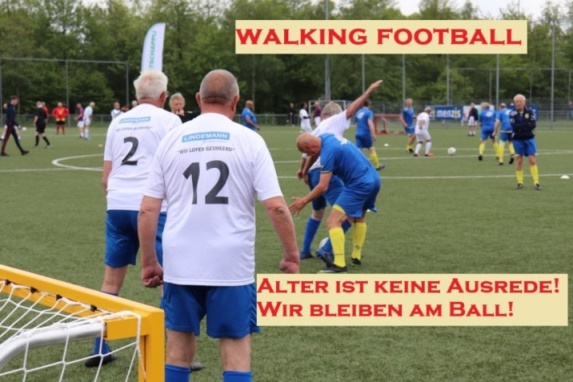 NFV-Kreis EmslandWalking Football(Vereine u. Ansprechpartner; Stand 24.10.2022)Ort (Verein)AnsprechpartnerEmail / TelefonBemerkungen1Dörpen(BW Dörpen)Bernd Terhorst, Hoher Esch 3, 26892 Dörpenb.terhorst54@gmail.com;  0176-60320710; 04963-83722Freren(SG Freren)Horst Stöber, Görtestr. 8, 49832 FrerenHans-Gerd Pietschhcstoeber@t-online.de; Tel. 05902-1712;0157-59490342hans-gerd.pietsch@gmx.de; 0170-68575403Geeste-Dalum(SV Dalum)Gerhard ZiolkowskiHeinz Blaauwgerhard.ziolkowski@gmx.de; 05937-7225; 0170-1631831h.blaauw@gmx.de4Geeste-Osterbrock(SC Osterbrock)Josef Peterberns, Kirchweg 17, 49744 Geeste-Osterbrockj.peterberns@t-online.de; 0160964467375Haselünne(Haselünner SV)Manfred Schlangenm.schlangen@outlook.com; 0175-88269506Herbrum(SV Herbrum)Bernd Rösingroesing027@gmail.com 7Langen(Conc. Langen)Andreas BrandsNorbert Kessens, Schulstr. 1, 49838 LangenAndreas.brands@gmx.den.kessens.NK@gmail.com; 0176-458710558Lehe(SuS Lehe)Peter Rummeleit, Dorfstr. 2, 26892 Lehepeter.rummeleit@ewetel.net; 04962-1624; 01522-6514755n.a.9Lingen(ASV Altenlingen)Gerd Höcknerhoeckner@googlemail.com; 0160-4335429;0591-6689510Papenburg((SC Blau-Weiß 94Papenburg e. V.)Willi Hanneken   Jan Mersmannwhanneken@bw-papenburg.de;willi.hanneken@ewetel.net; 0173-3607773Jan.Mersmann@online.de; 0162-615421211Schüttorf(FC Schüttorf 09)Hannes Kerkhoffhanneskerkhoff@web.de; 0170-351965212SpVgg. Brandlecht-HestrupHeiner Weber - Spielbetrieb -, Kösliner Straße 27a, 48529 NordhornHeiner.weber.noh@gmail.com; 05921 / 303077Mobil 0171 / 4641351n.a.13Spelle(SC Spelle-Venhaus)Karsten Pöppe, Geschäftsführer SC Spelle-Venhauskarsten@poeppe.de; geschaeftsfuehrer@scsv.de0170-2403983n.a.14Tinnen(SV DJK Tinnen)Marco Holterhaus, Alter Schulweg 15, 49733 Harenmarcoholterhaus@gmx.de; 05933-68-509;0178-934312415Walchum(SG Walchum-Hasselbrock e.V.)Erika SchusterWilhelm Titzebu.schuster@web.de; 04963/7396349erika.schuster@emslandtel.net; 0177-7221157wilhelm.titze@gmx.de; 01511-070056016Werlte(SV Sparta Werlte)Heinz Schwarte, Erlenweg 1, 49757 WerlteHannes Krawczyk, Raddeweg 4, 49747 Werlteschwarteheinz@ewetel.net; 05951-18940171-6252085werlter-fitness-studio.de; 05951-3233; 0151-2609348917SG Bad BentheimJürgen BrameierHansi Emsbrameier@web.de; 0173-9308459hansgerdems@gmail.com; 0152-0856073318NFV-Kreis Grafschaft BentheimKlaus Hanenkampklaus.hanenkamp@t-online.de; 0151-2166144819NFV-Kreis EmslandFriedhelm Forbriger, BFSHeinz-Gerd Evers, Vorsitzenderfriedhelm.forbriger@nfv-emsland.de; 0171-7835000heinz-gerd.evers@nfv-emsland.de; 192021